Zadanie 7.Wielkanocne kodowanie! Pokoloruj wg podanego wzoru .Grupa: Krasnoludki, Biedronki, Marynarze.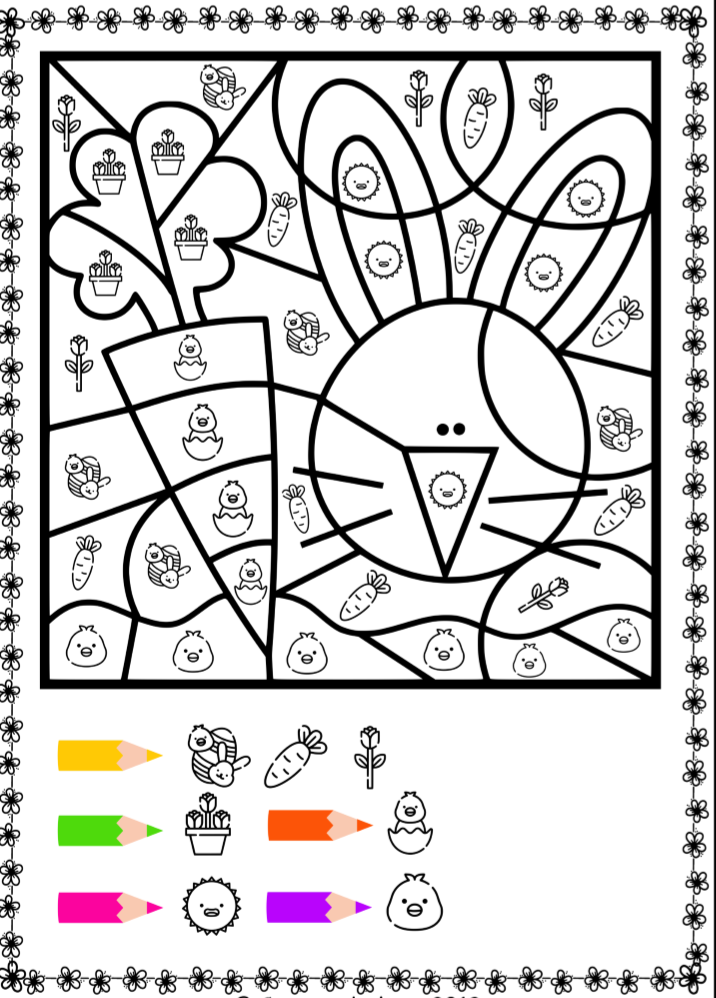 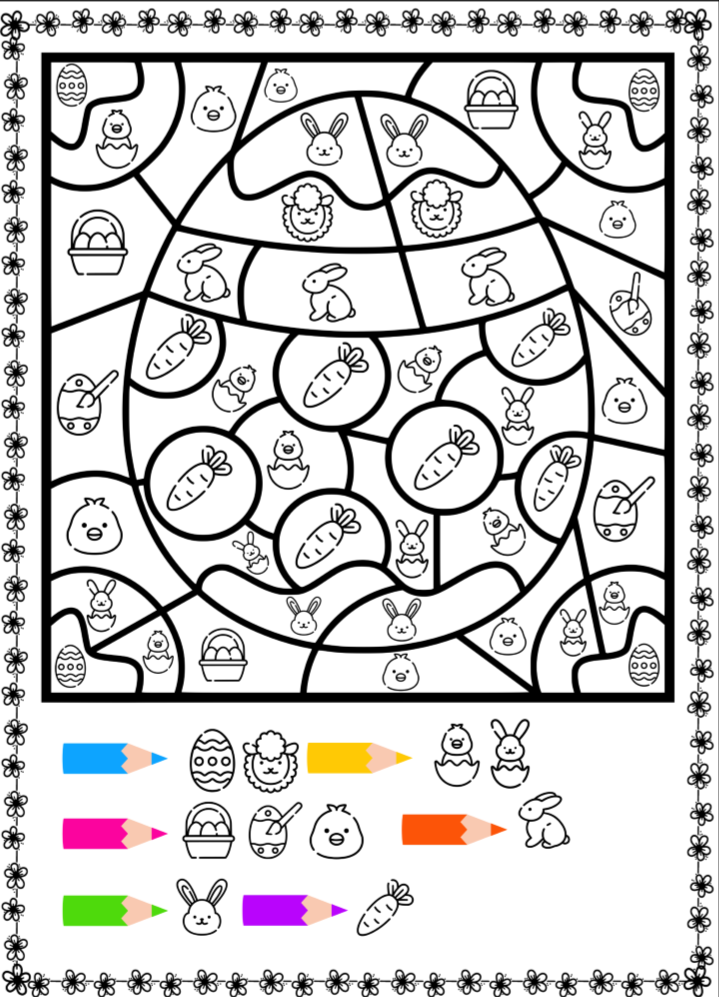 Grupa: Ekoludki, Żaczki, Tropiciele.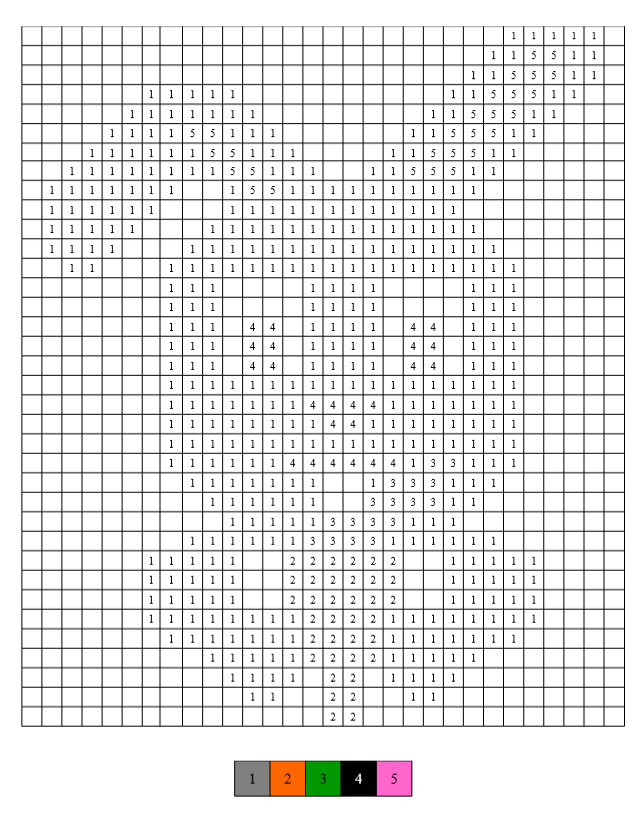 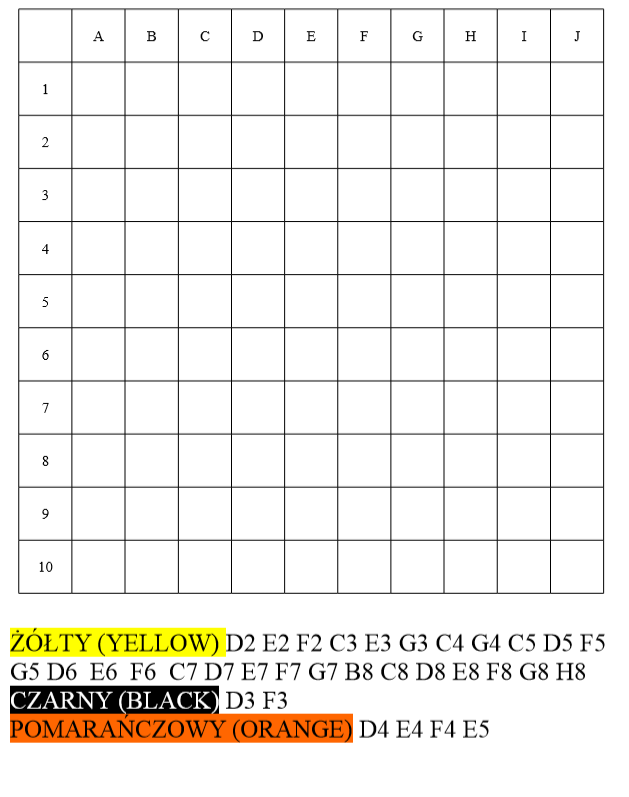 Zadanie 9.Przykładowe gry online! https://www.janauczycielka.com/gry-interaktywne/wielkanoc?fbclid=IwAR1RmOqmpybbhJ3mLva3DZbdXodhMtch22aYVX35171tBcwt3jksHDJ9bhkhttps://www.janauczycielka.com/gry-interaktywne/jezyk-angielski/LIST 3Wspaniale! Udało Ci się rozwiązać wszystkie zadania! Mam nadzieję, że się dobrze bawiłeś/łaś. Niestety, na mnie już czas. Muszę wracać do swojego domku. Mam nadzieję, że za rok również się spotkamy. Do zobaczenia   – ZAJĄCZEK .